Материал подготовила воспитательЕремина Галина АлександровнаУважаемые родители! Вы можете стать для ваших детей источником вдохновения на новые, интересные дела, партнером, другом и союзником в их детском мире. От природы ребенку нравится учиться. Если процесс обучения носит увлекательный характер, ребенок желает обучаться еще с большей силой. Чтобы процесс познания не был для ребенка утомительным и нежеланным, родители заранее должны позаботиться о развитии его познавательных возможностей. Развитию памяти, мышления, внимания, речи способствуют   делать выбор, дают почву для развития талантов и творческих способностей ребёнка. Предлагаю тематический блок информации по теме: «Перелетные птицы»«Познавательное развитие»Свободное общение: «Перелетные птицы» (рассматривание: иллюстраций о птицах, книги).Развивающие игры: «Четвертый лишний»   Ход игры: Взрослый специально среди зимующих   размещает перелетную   птицу. Ребенок внимательно рассматривают птиц и называют лишнюю птицу. Взрослый предлагает детям объяснить свой выбор. Просит назвать ещё для примера перелётных птиц, найти их на картинках.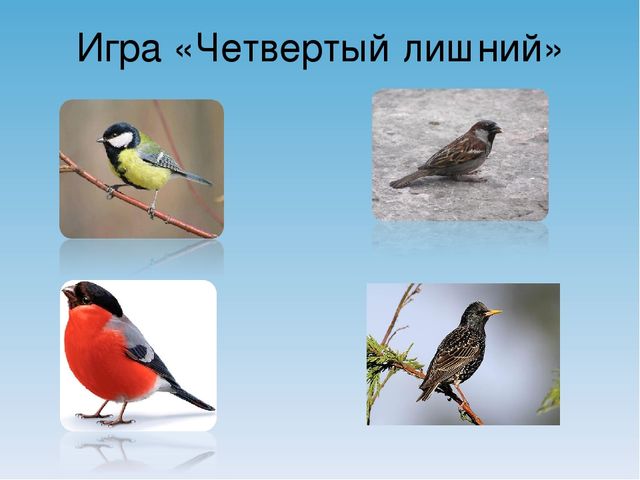 «Узнай птицу по силуэту»Ход игры: Ребенку предлагаются силуэты птиц. Он отгадывает птиц и называет перелетная или зимующая птица.«Кого не стало?» Ход игры:  На столе выкладываются 5-6 картинок зимующих и перелётных птиц, предлагают ребенку назвать всех птиц и запомнить их. Затем ребенку закрывают глаза, в это время родитель убирает одну из картинок. Ребенок открывает глаза и называет, какой птицы не стало. «Чего не хватает?»Ход игры:Ведущий рисует и выставляет силуэты птиц (без клюва, лап, крыльев, глаз, хвоста и т. д.).Играющий должен сказать, чего не хватает у птиц.«Игра с магнитом»  Ход игры:Магнит кладётся под лист бумаги, а на лист насыпаются металлические предметы: монетка, гайка, гвоздь. Наблюдать за перемещениями предмета не только увлекательно, но и познавательно!  «Речевое развитие»Игра «Скажи ласково» Ход игры:(Ведущий называет, ребенок отвечает) Острый клюв - остренький клювикТонкие лапы – тоненькие лапкиДлинная шея – длинненькая шейкаБелая грудь – беленькая грудкаЧерное крыло – черненькое крылышкоТолстая шея – толстенькая шейкаКороткий хвост – короткий хвостикСветлые перья – светленькие пёрышки «Загадки для детей» Ход игры: Ведущий загадывает загадку, играющие дополняют отгадку.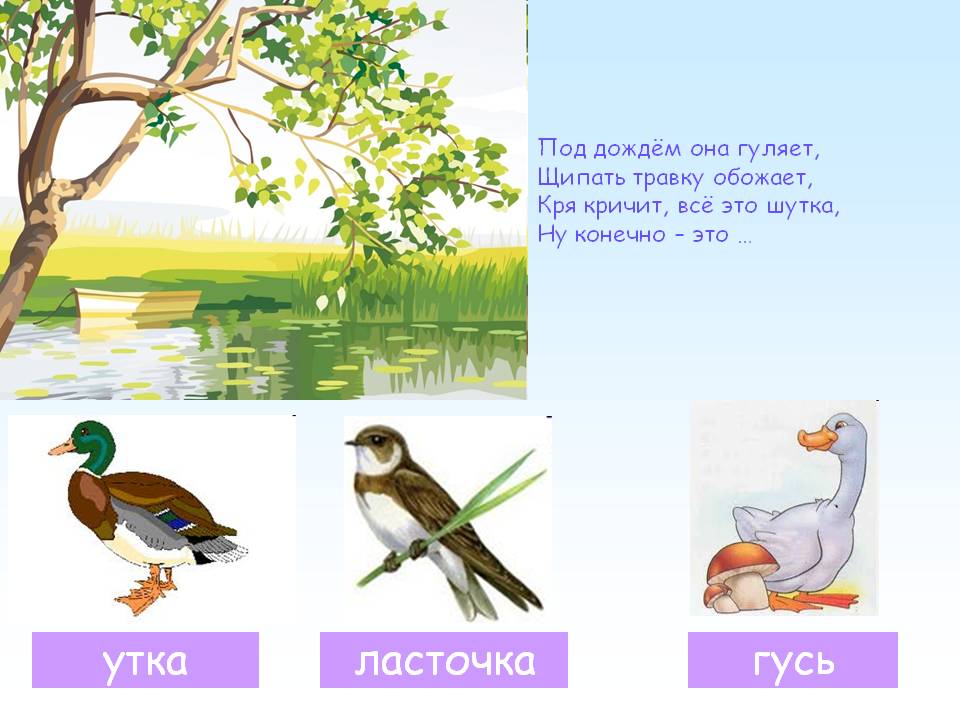 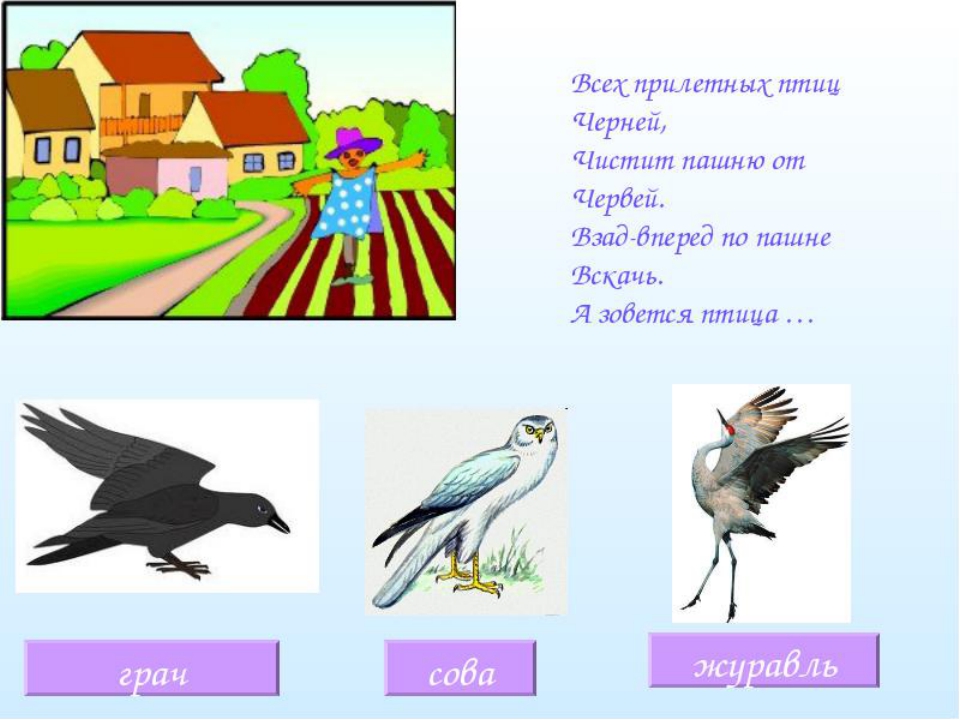 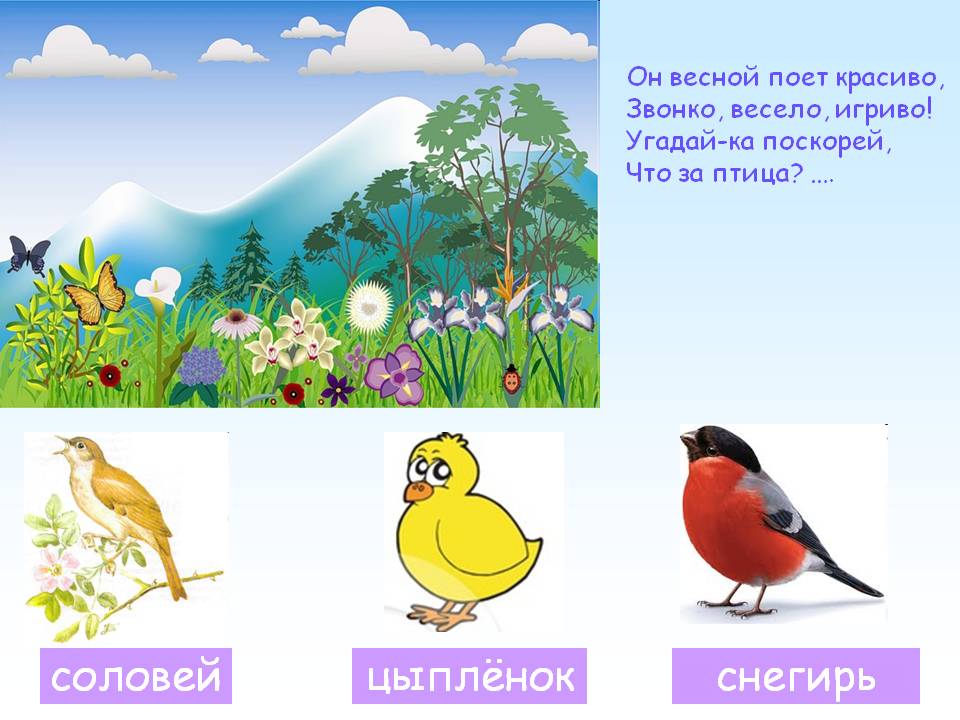 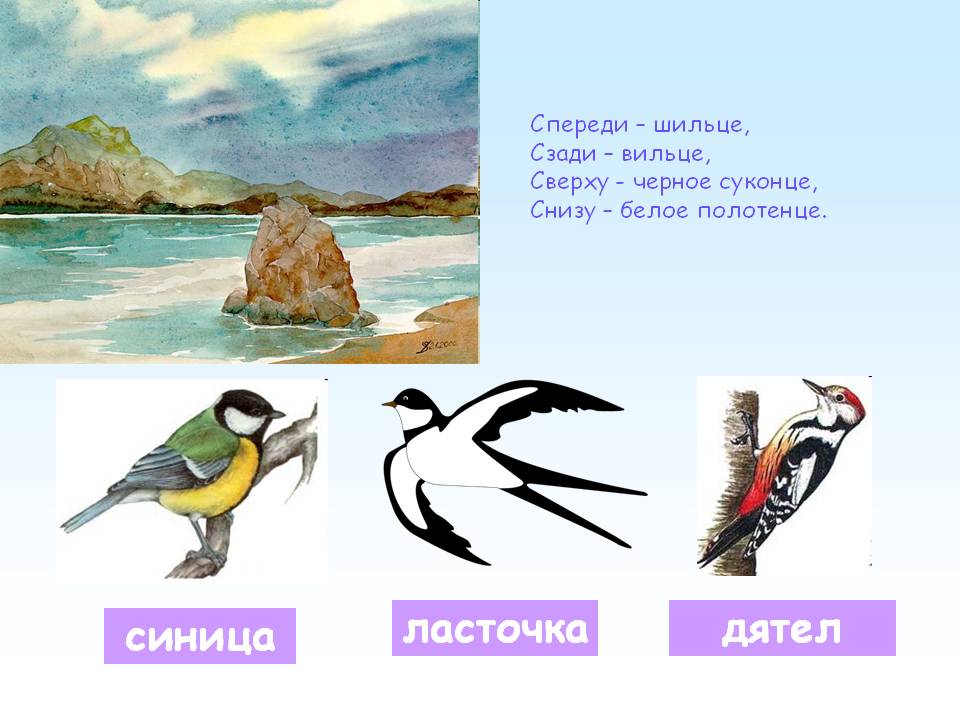 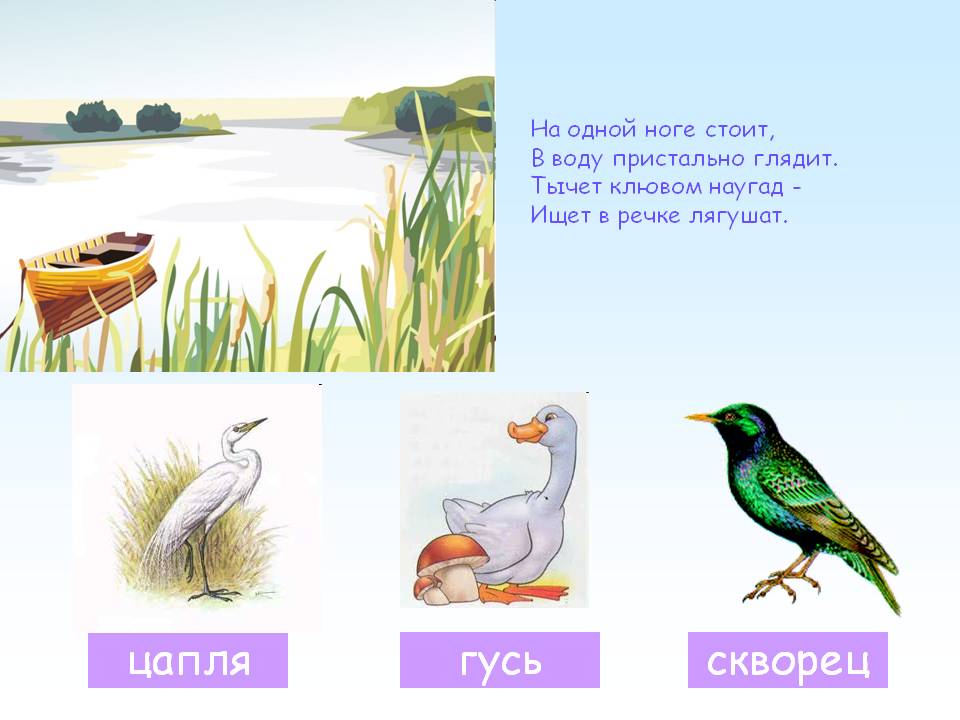 «Художественно –  эстетическое развитие»Рисование «Птичка». Нарисуй птичку. Накладываем ладонь ребенка на бумагу, обводим, разрисовываем карандашами, красками. Вырезаем. Делаем из таких «ладошек» красочное панно, дорисовываем клюв, крылья, лапки. Игра с пуговицами «Павлиний хвост» Ход игры: (Играющий говорит) А вот птица, которую зовут павлин. У павлина красивый хвост.  А мы сделаем еще красивее, когда разложим пуговицы на перьях павлиньего хвоста.  «Физическое развитие» Пальчиковая гимнастика «Воробей»Ход игры:Ты малыш, воробей,На морозе не робей.По кормушке клювом бей,Наедайся поскорей.Играющие сцепляют большие пальцы и машут ладонями, имитируя полет птицы. Затем ставят округленную кисть правой руки подушечками пальцев на стол и постукивают подушечкой указательного пальца. Затем то же самое проделывают левой рукой. «Десять птичек стайка»Пой-ка, подпевай-ка: - Хлопаем в ладошиДесять птичек – стайка. - Растопыриваем пальцы на обеих рукахЭта птичка – соловей, - Поочередно загибаем пальчики на правой руке начиная с большого.Эта птичка – воробей.Эта птичка – совушка,Сонная головушка.Эта птичка – свиристель,Эта птичка – коростель,Эта птичка – скворушка, - Поочередно загибаем пальчики на левой руке начиная с большого.Серенькое перышко.Эта – зяблик.Эта – стриж.Эта – развеселый чиж.Ну, а эта – злой орлан. - Поднимаем обе руки вверх, пальцы в виде когтей.Птички, птички – по домам! -Машем ручками, как крылышками, соединяем руки над головой- крыша.«Птенчики в гнезде»Улетела птица-матьМалышам жуков искать -Пальцы обеих рук расставляем, большие пальцы соединяем, остальными машем, как крыльями.Ждут малютки-птенцыМамины гостинцы -Все пальцы правой руки обхватить левой ладонью. «Гнездо». Шевеление пальцев правой руки создает впечатление живых птенцов в гнезде.«Скворечник»Скворец в скворечнике живет -Пальцы обеих рук касаются друг друга, кисти параллельно.И песню звонкую поет -Пальцы сжаты в кулак, а большой и указательный пальцы вытянуты, соединяются и рассоединяются.Птицы прилетают.С наступлением весны,Птицы прилетают.Пальцы обеих рук расставляем, большие пальцы соединяем, остальными машем, как крыльями.Возвращаются скворцы,Работяги и певцы -Пальцы рук сжимаем в кулаки и разжимаем.А грачи у лужицы-Ладони соединяем вместе чашечкой.Шумной стайкой кружатся -Круговые движения кулачками рук.Журавли летят торопятся -Пальцы обеих рук расставляем, большие пальцы соединяем, остальными машем, как крыльями.А малиновка и дрозд,Занялись устройством гнезд -Пальцы рук соединяем в замок, ладони открыты. Игра «Кто живет в лесу» (игра с мячом)Ход игры:Играть могут несколько человек. Играющие по очереди называют представителей живого мира в любой последовательности: зверей, птиц, насекомых, земноводных и пресмыкающихся. Например, называют дятла, крота, божью коровку, лягушку, лису, комара, ежа, синицу, кузнеца и.т.д. Повторяться нельзя. Кто не мог назвать того, кто живет в лесу, выбывает из игры. Победителем становится тот, кто называет больше других различных представителей животного мира леса.